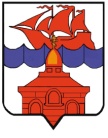 РОССИЙСКАЯ ФЕДЕРАЦИЯКРАСНОЯРСКИЙ КРАЙТАЙМЫРСКИЙ ДОЛГАНО-НЕНЕЦКИЙ МУНИЦИПАЛЬНЫЙ РАЙОНАДМИНИСТРАЦИЯ СЕЛЬСКОГО ПОСЕЛЕНИЯ ХАТАНГАПОСТАНОВЛЕНИЕ 09.01.2024 г.									    № 003 – ПО внесении изменений в постановление Администрации сельского поселения Хатанга от 14.01.2016 № 002-П «Об утверждении Примерного положения об оплате труда работников муниципального казенного учреждения сельского поселения Хатанга «Центр по обеспечению деятельности муниципальных учреждений сельского поселения Хатанга»В соответствии со статьями 135, 144 Трудового кодекса Российской Федерации,  Федерального закона от 06.10.2003 № 131-ФЗ «Об общих принципах организации местного самоуправления в Российской Федерации», Законом Красноярского края  от 29.10.2009 № 9-3864 «О системах оплаты труда работников краевых государственных учреждений», Решением Хатангского сельского  Совета депутатов от 26.09.2014 № 153-РС «Об утверждении Положения о системах оплаты труда работников  муниципальных учреждений сельского поселения Хатанга», руководствуясь статьей 53  Устава сельского поселения Хатанга,ПОСТАНОВЛЯЮ:Внести в постановление Администрации сельского поселения Хатанга от 14.01.2016 № 002-П «Об утверждении Примерного положения об оплате труда работников муниципального казенного учреждения сельского поселения Хатанга «Центр по обеспечению деятельности муниципальных учреждений сельского поселения Хатанга» (далее – постановление), следующие изменения:Пункт 4.2. раздела 4 после слов «выплаты по итогам работы.» дополнить абзацем: «специальная краевая выплата.»;В абзаце четвертом пункта 4.3.1. после слов «за соответствующий период времени» дополнить словами «, рассчитанной с учетом предусмотренных пунктом 4.2. выплат»;Дополнить новым пунктом 4.8.  следующего содержания:«4.8. Специальная краевая выплата устанавливается в целях повышения уровня оплаты труда работников.Работникам по основному месту работы ежемесячно предоставляется специальная краевая выплата. Максимальный размер выплаты при полностью отработанной норме рабочего времени и выполненной норме труда (трудовых обязанностей) составляет 3 тысячи рублей. Работникам по основному месту работы при не полностью отработанной норме рабочего времени размер специальной краевой выплаты исчисляется пропорционально отработанному времени.На специальную краевую выплату начисляются районный коэффициент, процентная надбавка к заработной плате за стаж работы 
в районах Крайнего Севера и приравненных к ним местностях и иных местностях с особыми климатическими условиями.В месяце, в котором производятся начисления исходя из средней заработной платы, определенной в соответствии с нормативными правовыми актами Российской Федерации, и выплачиваемые за счет фонда оплаты труда, за исключением пособий по временной нетрудоспособности, увеличивается на размер, рассчитываемый по формуле:СКВув = Отп x Кув – Отп,где:СКВув – размер увеличения специальной краевой выплаты, рассчитанный с учетом районного коэффициента, процентной надбавки к заработной плате за стаж работы в районах Крайнего Севера и приравненных к ним местностях и иных местностях с особыми климатическими условиями;Отп – размер начисленных выплат, исчисляемых исходя из средней заработной платы, определенной в соответствии с нормативными правовыми актами Российской Федерации, и выплачиваемых за счет фонда оплаты труда, за исключением пособий по временной нетрудоспособности;Кув – коэффициент увеличения специальной краевой выплаты.В случае, когда при определении среднего дневного заработка учитываются периоды, предшествующие 1 января 2024 года, Кув определяется по формуле:Кув = (Зпф1 + (СКВ х Кмес х Крк) + Зпф2) / (Зпф1 + Зпф2),где:Зпф1 – фактически начисленная заработная плата работника, учитываемая при определении среднего дневного заработка 
в соответствии с нормативными правовыми актами Российской Федерации, за период до 1 января 2024 года;Зпф2 – фактически начисленная заработная плата работника, учитываемая при определении среднего дневного заработка 
в соответствии с нормативными правовыми актами Российской Федерации, за период с 1 января 2024 года;СКВ – специальная краевая выплата;Кмес – количество месяцев, учитываемых при определении среднего дневного заработка в соответствии с нормативными правовыми актами Российской Федерации, за период до 1 января 2024 года (пропорционально отработанному времени);Крк – районный коэффициент, процентная надбавка к заработной плате за стаж работы в районах Крайнего Севера и приравненных к ним местностях и иных местностях края с особыми климатическими условиями.»;Пункты 4.8., 4.9. и 4.10. считать пунктами 4.9., 4.10. и 4.11. соответственно.Опубликовать постановление в Информационном бюллетене Хатангского сельского Совета депутатов и Администрации сельского поселения Хатанга и на официальном сайте органов местного самоуправления сельского поселения Хатанга www.hatanga24.ru.Контроль за исполнением настоящего постановления оставляю за собой.Постановление вступает в силу в день, следующий за днем его официального опубликования и распространяет свое действие на правоотношения, возникающие с 01.01.2024 года. Абзацы пятый-восемнадцатый пункта 4.8. действуют до 31 декабря 2024 года включительно.Исполняющая обязанности Главы сельского поселения Хатанга                                             А.С. Федосеева